	Concursul de Matematică  „ VICEAMIRAL VASILE URSEANU”Ediția a XXIX-a, 26 noiembrie 2022Partea întâi. Pe foaia de examen se va trece numărul itemului și respectiv unica variantă de răspuns corectă, aferentă fiecărui item..........................................................................Partea a doua. Pe foaia de examen scrieți rezovările complete…………...............….. 1. Se consideră expresia .Determinați mulțimea valorilor lui  pentru care  are valoare constantă.Rezolvați inecuația pentru Pentru ce valori reale ale lui ecuația ) nu are soluție?2. Fie triunghiul  astfel încât . Paralela prin  la  intersectează pe  în Să se arate că segmentele  și  au același mijloc.Demonstrați că mijloacele segmentelor  și  sunt coliniare.Dacă  determinați raportul dintre aria patrulaterului DLNM și aria triunghiului ABC, unde  mijlocul lui  și  mijlocul lui Timp de lucru 2 oreSe acordă 10 puncte din oficiuBAREM DE CORECTAREPARTEA ÎNTÂIPARTEA A DOUAROMÂNIAMINISTERUL APĂRĂRII NAȚIONALE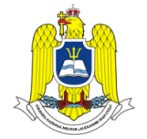 COLEGIUL NAȚIONAL MILITAR „Alexandru Ioan Cuza”       ȘCOALA GIMNAZIALĂ       „ALEXANDRU CIUCURENCU” TULCEASe consideră mulțimile , }. Cardinalul mulțimii  este:Se consideră mulțimile , }. Cardinalul mulțimii  este:Se consideră mulțimile , }. Cardinalul mulțimii  este:Se consideră mulțimile , }. Cardinalul mulțimii  este:A. B. C. D. 32Aria paralelogramului  cu diagonalele de  și  și unghiul dintre diagonale de  este egală cu:Aria paralelogramului  cu diagonalele de  și  și unghiul dintre diagonale de  este egală cu:Aria paralelogramului  cu diagonalele de  și  și unghiul dintre diagonale de  este egală cu:Aria paralelogramului  cu diagonalele de  și  și unghiul dintre diagonale de  este egală cu:A. B. 8C. 16D. 2Mulțimea  este:Mulțimea  este:Mulțimea  este:Mulțimea  este:A. B. C. D.  Un triunghi are măsurile unghiurilor A, B, C direct proporționale cu numerele  Măsura unghiului format de înălțimea și bisectoarea corespunzătoare unghiului  este: Un triunghi are măsurile unghiurilor A, B, C direct proporționale cu numerele  Măsura unghiului format de înălțimea și bisectoarea corespunzătoare unghiului  este: Un triunghi are măsurile unghiurilor A, B, C direct proporționale cu numerele  Măsura unghiului format de înălțimea și bisectoarea corespunzătoare unghiului  este: Un triunghi are măsurile unghiurilor A, B, C direct proporționale cu numerele  Măsura unghiului format de înălțimea și bisectoarea corespunzătoare unghiului  este:A. B. C. 10D. 60Suma lungimilor catetelor unui triunghi dreptunghic este iar lungimea ipotenuzei este  Produsul cosinusurilor unghiurilor ascuțite ale triunghiului este:Suma lungimilor catetelor unui triunghi dreptunghic este iar lungimea ipotenuzei este  Produsul cosinusurilor unghiurilor ascuțite ale triunghiului este:Suma lungimilor catetelor unui triunghi dreptunghic este iar lungimea ipotenuzei este  Produsul cosinusurilor unghiurilor ascuțite ale triunghiului este:Suma lungimilor catetelor unui triunghi dreptunghic este iar lungimea ipotenuzei este  Produsul cosinusurilor unghiurilor ascuțite ale triunghiului este:A. B. C. D. Într-o clasă sunt 28 de elevi. Cu ocazia zilei de 1 Decembrie, fiecare fată oferă fiecărui băiat câte 3 baloane și fiecărei fete câte 2 baloane, iar fiecare băiat oferă fiecărei fete câte 3 baloane și fiecărui băiat câte 2 baloane. Care este numărul maxim de fete din clasă, astfel încât să fie oferite exact 1902 baloane?Într-o clasă sunt 28 de elevi. Cu ocazia zilei de 1 Decembrie, fiecare fată oferă fiecărui băiat câte 3 baloane și fiecărei fete câte 2 baloane, iar fiecare băiat oferă fiecărei fete câte 3 baloane și fiecărui băiat câte 2 baloane. Care este numărul maxim de fete din clasă, astfel încât să fie oferite exact 1902 baloane?Într-o clasă sunt 28 de elevi. Cu ocazia zilei de 1 Decembrie, fiecare fată oferă fiecărui băiat câte 3 baloane și fiecărei fete câte 2 baloane, iar fiecare băiat oferă fiecărei fete câte 3 baloane și fiecărui băiat câte 2 baloane. Care este numărul maxim de fete din clasă, astfel încât să fie oferite exact 1902 baloane?Într-o clasă sunt 28 de elevi. Cu ocazia zilei de 1 Decembrie, fiecare fată oferă fiecărui băiat câte 3 baloane și fiecărei fete câte 2 baloane, iar fiecare băiat oferă fiecărei fete câte 3 baloane și fiecărui băiat câte 2 baloane. Care este numărul maxim de fete din clasă, astfel încât să fie oferite exact 1902 baloane?A.  B.  C.  D.  Știind că iar  atunci  este: Știind că iar  atunci  este: Știind că iar  atunci  este: Știind că iar  atunci  este:A. B. C. D. În paralelogramul  cu punctul  astfel încât  și  sunt bisectoarele unghiurilor  și  Dacă perimetrul paralelogramului  este egal cu , atunci  este egal cu:În paralelogramul  cu punctul  astfel încât  și  sunt bisectoarele unghiurilor  și  Dacă perimetrul paralelogramului  este egal cu , atunci  este egal cu:În paralelogramul  cu punctul  astfel încât  și  sunt bisectoarele unghiurilor  și  Dacă perimetrul paralelogramului  este egal cu , atunci  este egal cu:În paralelogramul  cu punctul  astfel încât  și  sunt bisectoarele unghiurilor  și  Dacă perimetrul paralelogramului  este egal cu , atunci  este egal cu:A.  B. C. D. Produsul valorilor întregi ale lui  pentru care are loc egalitatea pentru orice  număr real este:Produsul valorilor întregi ale lui  pentru care are loc egalitatea pentru orice  număr real este:Produsul valorilor întregi ale lui  pentru care are loc egalitatea pentru orice  număr real este:Produsul valorilor întregi ale lui  pentru care are loc egalitatea pentru orice  număr real este:A. B.C. D. 1.2.3.4.5.6.7.8.9.CADBBBCAD1a.Deci,  are valoarea constantă pentru 1p4p1p b.2p2p2p c.Egalitatea nu are sens dacă 2p2p2p 2a.Fie  mijlocul lui Deci  mijlocul lui 4p2pb. N mijlocul lui Fie  P mijlocul lui 3p3p c., mijlocul lui =2p2p2p